THÔNG BÁO TUYỂN SINH ĐÀO TẠO TIẾN SĨ NĂM 2020TUYỂN SINH CHƯƠNG TRÌNH ĐÀO TẠO TIẾN SĨ Chuyên ngành tuyển sinh: Chuyên ngành Công nghệ Sinh học (Mã số: 9 42 02 01.01)Chỉ tiêu tuyển sinh: dự kiến 02 nghiên cứu sinhHình thức dự tuyển: Đánh giá hồ sơ chuyên môn và bảo vệ đề cương nghiên cứuKế hoạch tuyển sinh (2 đợt/năm)Đợt 1 năm 2020: Thời gian tiếp nhận hồ sơ từ 8h00 ngày 10/01/2020 đến 17h00 ngày 27/03/2020Thời gian đánh giá hồ sơ chuyên môn và bảo vệ đề cương từ ngày 11/04/2020 đến 24/04/2020Thời gian thông báo kết quả xét tuyển: Trước 17h 00 ngày 05/05/2020Thời gian thông báo điểm trúng tuyển và triệu tập thí sinh trúng tuyển: trước 22/5/2020Thời gian nhập học và khai giảng: dự kiến tháng 7/2020Đợt 2 năm 2020:Thời gian tiếp nhận hồ sơ từ 8h 00 ngày 02/07/2020 đến 17h 00 ngày 02/10/2020Thời gian đánh giá hồ sơ chuyên môn và bảo vệ đề cương từ ngày 02/10/2020 đến 25/10/2020Thời gian thông báo kết quả xét tuyển: Trước 17h 00 ngày 20/12/2020Thời gian thông báo điểm trúng tuyển và triệu tập thí sinh trúng tuyển: trước 31/12/2020Thời gian nhập học và khai giảng: dự kiến tháng 12/2020Điều kiện dự tuyển:Thí sinh dự tuyển vào chương trình đào tạo tiến sĩ phải đáp ứng những điều kiện sau đây:5.1 Đáp ứng một trong các điều kiện về văn bằng và công trình đã công bố như sau:Có bằng thạc sĩ ngành đúng, ngành phù hợp hoặc ngành gần với ngành Công nghệ sinh học.(Văn bằng do cơ sở giáo dục nước ngoài cấp phải thực hiện thủ tục công nhận theo quy định hiện hành). Danh mục các chuyên ngành tuyển sinh- Trong thời hạn 03 năm (36 tháng) tính đến ngày đăng kí dự tuyển là tác giả hoặc đồng tác giả tối thiểu 01 bài báo thuộc tạp chí khoa học chuyên ngành hoặc 01 báo cáo khoa học đăng tại kỉ yếu của các hội nghị, hội thảo khoa học quốc gia hoặc quốc tế có phản biện, có mã số xuất bản ISBN liên quan đến lĩnh vực hoặc đề tài nghiên cứu, được hội đồng chức danh giáo sư, phó giáo sư của ngành/liên ngành công nhận. Đối với những người đã có bằng thạc sĩ nhưng hoàn thành luận văn thạc sĩ với khối lượng học tập dưới 10 tín chỉ trong chương trình đào tạo thạc sĩ thì phải có tối thiểu 02 bài báo/báo cáo khoa học.5.2. Yêu cầu về ngoại ngữ:Người dự tuyển phải có một trong những văn bằng, chứng chỉ minh chứng về năng lực ngoại ngữ phù hợp với chuẩn đầu ra về ngoại ngữ của chương trình đào tạo được Đại học Quốc gia Hà Nội phê duyệt:- Có chứng chỉ ngoại ngữ theo Bảng tham chiếu ở Phụ lục 2 do một tổ chức khảo thí được quốc tế và Việt Nam công nhận trong thời hạn 24 tháng kể từ ngày thi lấy chứng chỉ tính đến ngày đăng kí dự tuyển;- Bằng cử nhân hoặc bằng thạc sĩ do cơ sở đào tạo nước ngoài cấp cho chương trình đào tạo toàn thời gian ở nước ngoài bằng ngôn ngữ phù hợp với ngôn ngữ yêu cầu theo chuẩn đầu ra của chương trình đào tạo.- Có bằng đại học ngành ngôn ngữ nước ngoài hoặc sư phạm tiếng nước ngoài phù hợp với ngoại ngữ theo yêu cầu chuẩn đầu ra của chương trình đào tạo, do các cơ sở đào tạo của Việt Nam cấp.- Trong các trường hợp trên nếu không phải là tiếng Anh, thì người dự tuyển phải có khả năng giao tiếp được bằng tiếng Anh trong chuyên môn cho người khác hiểu bằng tiếng Anh và hiểu được người khác trình bày những vấn đề chuyên môn bằng tiếng Anh. Hội đồng tuyển sinh thành lập tiểu ban để đánh giá năng lực tiếng Anh giao tiếp trong chuyên môn của các thí sinh thuộc đối tượng này.5.3 Thư giới thiệu: Có thư giới thiệu của ít nhất 01 nhà khoa học có chức danh giáo sư, phó giáo sư hoặc học vị tiến sĩ khoa học, tiến sĩ đã tham gia hoạt động chuyên môn với người dự tuyển và am hiểu lĩnh vực chuyên môn mà người dự tuyển dự định nghiên cứu. Thư giới thiệu phải có những nhận xét, đánh giá người dự tuyển về:- Phẩm chất đạo đức, năng lực và thái độ nghiên cứu khoa học, trình độ chuyên môn của người dự tuyển;- Đối với nhà khoa học đáp ứng các tiêu chí của người hướng dẫn nghiên cứu sinh và đồng ý nhận làm cán bộ hướng dẫn luận án, cần bổ sung thêm nhận xét về tính cấp thiết, khả thi của đề tài, nội dung nghiên cứu; và nói rõ khả năng huy động nghiên cứu sinh vào các đề tài, dự án nghiên cứu cũng như nguồn kinh phí có thể chi cho hoạt động nghiên cứu của nghiên cứu sinh.- Những nhận xét khác và mức độ ủng hộ, giới thiệu thí sinh làm nghiên cứu sinh.5.4 Đề cương nghiên cứu (nằm trong Hồ sơ chuyên môn): Có đề cương nghiên cứu, trong đó nêu rõ tên đề tài dự kiến, lĩnh vực nghiên cứu; lí do lựa chọn lĩnh vực, đề tài nghiên cứu; giản lược về tình hình nghiên cứu lĩnh vực đó trong và ngoài nước; mục tiêu nghiên cứu; một số nội dung nghiên cứu chủ yếu; phương pháp nghiên cứu và dự kiến kết quả đạt được; lí do lựa chọn đơn vị đào tạo; kế hoạch thực hiện trong thời gian đào tạo; những kinh nghiệm, kiến thức, sự hiểu biết cũng như những chuẩn bị của thí sinh cho việc thực hiện luận án tiến sĩ. Trong đề cương có thể đề xuất cán bộ hướng dẫn.5.5 Các điều kiện khác: Có ít nhất 2 năm kinh nghiệm công tác chuyên môn trong lĩnh vực chuyên ngành đăng ký dự thi;Có đủ sức khỏe để học tập; Lí lịch bản thân rõ ràng, không trong thời gian thi hành án hình sự, kỉ luật từ mức cảnh cáo trở lên.Nộp hồ sơ đầy đủ, đúng thời hạn theo quy định. Cam kết thực hiện các nghĩa vụ tài chính trong quá trình đào tạo theo quy định của đơn vị đào tạo.II. ĐĂNG KÍ DỰ TUYỂNTruy cập vào cổng đăng kí tuyển sinh sau đại học của ĐHQGHN tại địa chỉ: http://tssdh.vnu.edu.vn để khai báo các thông tin cơ bản theo hướng dẫn, đồng thời nộp bản cứng hồ sơ (trực tiếp hoặc qua đường bưu điện) về Phòng Đào tạo và Hợp tác Phát triển, Viện Vi sinh vật và Công nghệ sinh học, ĐHQGHN.Địa chỉ phòng 305, nhà E2, số 144 Xuân Thủy, Cầu Giấy, Hà Nội. Thời gian khai báo thông tin trực tuyến và nhận hồ sơ (nếu hồ sơ chuyển qua đường bưu điện sẽ tính theo dấu bưu điện): Đợt 1: từ 8h00 ngày 10/01/2020 đến 17h 00 ngày 11/4/2020Đợt 2: từ 8h 00 ngày 29/06/2020 đến 17h 00 ngày 02/10/2020Lệ phí đăng ký xét tuyển: 200.000đ/ thí sinh.HỒ SƠ DỰ TUYỂN (bản cứng)01 Đơn đăng ký dự tuyển sau đại học (theo mẫu) có xác nhận của cơ quan công tác, nếu là thí sinh tự do thì phải có xác nhận của chính quyền địa phương nơi cư trú.01 Sơ yếu lí lịch (theo mẫu, dán ảnh, đóng dấu giáp lai) có xác nhận của cơ quan công tác, nếu là thí sinh tự do thì phải có xác nhận của chính quyền địa phương nơi cư trú.02 Lý lịch khoa học (theo mẫu)02 bản sao công chứng các văn bằng, chứng chỉ sau:Bằng tốt nghiệp đại học, bảng điểm toàn khóa có xác nhận xếp loại của nơi có thẩm quyền cấp bằngBằng tốt nghiệp thạc sĩ và bảng điểm cao họcBằng/Chứng chỉ ngoại ngữ Giấy chứng nhận công nhận văn bằng trong trường hợp bằng do cơ sở giáo dục nước ngoài cấp02 Bản kê danh mục các công trình khoa học kèm theo 02 bản photocopy các công trình đó.Thư giới thiệu của tối thiểu một nhà khoa học theo quy định (mỗi thư 02 bản).07 bản Đề cương nghiên cứu01 bản Lý lịch khoa học (có xác nhận của cơ quan) của người hướng dẫn (dự kiến) (nếu không phải là cán bộ của ĐHQGHN)01 bản các giấy tờ có giá trị pháp lý về đối tượng ưu tiên (nếu thuộc diện ưu tiên). Giấy tờ ưu tiên chỉ có giá trị khi thí sinh nộp bản hợp lệ kèm theo hồ sơ, không nhận bổ sung sau khi thí sinh đã nộp hồ sơ.01 Công văn cử đi dự tuyển của cơ quan quản lí trực tiếp theo quy định hiện hành về việc đào tạo và bồi dưỡng công chức, viên chức (nếu người dự tuyển là công chức, viên chức);01 bản minh chứng về kinh nghiệm nghiên cứu khoa học và thâm niên công tác (bản sao công chứng Hợp đồng lao động hoặc Quyết định tuyển dụng)01 Giấy chứng nhận sức khỏe của một bệnh viện đa khoa (mới cấp trong thời hạn 06 tháng).02 ảnh mới nhất cỡ 3 x 4 cm của thí sinh (ghi rõ họ tên, ngày sinh, nơi sinh, chuyên ngành dự tuyển vào mặt sau mỗi ảnh) bỏ vào 01 phong bì.02 Phong bì (có sẵn trong bộ hồ sơ) dán tem, ghi chính xác, cụ thể họ tên, địa chỉ người nhận thư. Nếu người nhận thư không phải là thí sinh thì phải đề thêm tên của thí sinh).IV. HỌC PHÍHọc phí: 16.250.000đ/NCS/nămMọi chi tiết xin liên hệ:Phòng Quản lý Đào tạo và Hợp tác Phát triển, Viện Vi sinh vật và Công nghệ sinh học, ĐHQGHN.Phòng 305 nhà E2, số 144 Xuân Thủy, Cầu Giấy, Hà Nội.Website: http://imbt.vnu.edu.vn/ mục Đào tạoTS. Hoàng Văn VinhĐiện thoại: (024) 3754 7407 (302)E-mail: vinhhv@vnu.edu.vnNguyễn Huỳnh Minh QuyênĐiện thoại: (024) 3754 7407 (404)E-mail: quyennhm@vnu.edu.vnTrân trọng thông báo./.Phụ lục 1: Các hướng nghiên cứu đề tài luận án có thể tiếp nhận Nghiên cứu sinh năm 2020 và Danh sách cán bộ đủ điều kiện hướng dẫn NCS(Kèm theo Công văn  62/CNSH ngày 10   tháng  4    năm 2020 của Viện Vi sinh vật và Công nghệ Sinh học)Phụ lục 2  – Bảng tham chiếu chứng chỉ Ngoại ngữ sử dụng trong tuyển sinh trình độ tiến sĩ tại ĐHQGHN(Kèm theo Công văn 62 /CNSH ngày  10   tháng   4    năm 2020 của Viện Vi sinh vật và Công nghệ sinh học)HỒ SƠ DỰ THI NGHIÊN CỨU SINHChuyên ngành: Công nghệ sinh họcĐỢT 2 NĂM 2020      1. Họ và tên thí sinh (viết chữ in hoa):	2. Sinh ngày ……..tháng …..….năm …….......tại:	3. Giới tính: …………………4. Dân tộc:	5. Nơi ở hiện nay:	 6. Đơn vị hiện đang công tác:	7. Địa chỉ liên hệ với thí sinh:	……………………………….Email:………………………Điện thoại:	8. Đối tượng ưu tiên (ghi rõ đối tượng ưu tiên nếu có):	9. Đối tượng dự tuyển:      -   Thí sinh tự do						☐	Cán bộ cử đi học:   Cơ quan hành chính sự nghiệp	☐                    Cơ quan khác			☐     HỒ SƠ GỒM CÓ01 Đơn đăng ký dự tuyển sau đại học (theo mẫu) có xác nhận của cơ quan công tác, nếu là thí sinh tự do thì phải có xác nhận của chính quyền địa phương nơi cư trú.01 Sơ yếu lí lịch (theo mẫu, dán ảnh, đóng dấu giáp lai) có xác nhận của cơ quan công tác, nếu là thí sinh tự do thì phải có xác nhận của chính quyền địa phương nơi cư trú.02 Lý lịch khoa học (theo mẫu)02 Bản sao công chứng các văn bằng, chứng chỉ sau:Bằng tốt nghiệp đại học, bảng điểm toàn khóa có xác nhận xếp loại của nơi có thẩm quyền cấp bằng.Bằng tốt nghiệp thạc sĩ và bảng điểm cao họcBằng/Chứng chỉ Ngoại ngữ (nếu có)02 bản kê danh mục các công trình khoa học kèm theo 02 bản photocopy các công trình đó.Thư giới thiệu của hai nhà khoa học (mỗi nhà khoa học viết thư riêng, mỗi thư 02 bản).Đề cương nghiên cứu (07 bản).01 Lý lịch Khoa học của người hướng dẫn (dự kiến) (nếu cần)01 bản các giấy tờ có giá trị pháp lý về đối tượng ưu tiên (nếu thuộc diện ưu tiên). Giấy tờ ưu tiên chỉ có giá trị khi thí sinh nộp bản hợp lệ kèm theo hồ sơ, không nhận bổ sung sau khi thí sinh đã nộp hồ sơ.01 Công văn cử đi dự tuyển của cơ quan quản lý có thẩm quyền quyết định nhân sự (nếu có).01 bản minh chứng về kinh nghiệm công tác chuyên môn trong lĩnh vực chuyên ngành đăng kí dự tuyển (bản sao công chứng Hợp đồng lao động hoặc Quyết định tuyển dụng)01 Giấy chứng nhận sức khỏe của một bệnh viện đa khoa (mới cấp trong thời hạn 06 tháng).Chú ý: Khi nộp các bản sao thí sinh đem theo bản gốc để đối chiếu.ĐƠN ĐĂNG KÍ DỰ THI ĐÀO TẠO TIẾN SĨ ĐỢT … NĂM 2020TẠI HỘI ĐỒNG TUYỂN SINH SAU ĐẠI HỌC VIỆN VI SINH VẬT VÀ CÔNG NGHỆ SINH HỌC1. Họ và tên (viết chữ in hoa):…………………………..………….2. Giới tính:	     3.  Ngày sinh: ………………4. Nơi sinh:……………………..……5. Dân tộc:	6.  Nơi ở hiện nay:	7.  Đối tượng dự thi:	- Thí sinh tự do:						☐				- Cán bộ cử đi học:	Cơ quan hành chính sự nghiệp	☐							Cơ quan khác				☐8.  Cơ quan công tác hiện nay:	9.  Chuyên môn công tác: ………………………………10. Chức vụ:	11. Thâm niên nghề nghiệp (số năm công tác trong lĩnh vực ĐKDT):	12. Văn bằng đại học: Tốt nghiệp ngành: …………………….............… loại:	hệ: ………………....tại trường: ……………………………………….năm:	13. Văn bằng cao học: Tốt nghiệp chuyên ngành:	         ngành: ……..………tại trường: ……………………………………….năm:	14. Số lượng bài báo khoa học đã công bố:	15. Đối tượng ưu tiên: (ghi rõ đối tượng ưu tiên nếu có):	16. Đăng ký đào tạo tiến sĩ tại:	17. Ngành đăng ký dự thi:	18. Chuyên ngành đăng ký dự thi:	19. Thời gian dự thi:	Ngày  	  /     /202		20. Hình thức dự thi: Đánh giá hồ sơ chuyên môn và bảo vệ đề cương nghiên cứu sinh.21. Địa chỉ liên hệ:	..……………………………………………………..Điện thoại:	 CỘNG HÒA XÃ HỘI CHỦ NGHĨA VIỆT NAMĐộc lập - Tự do - Hạnh phúcSƠ YẾU LÍ LỊCHNgày vào Đoàn TNCS Hồ Chí Minh:	Ngày vào Đảng CSVN: ..	Ngày vào biên chế Nhà nước:	Quá trình học tập, công tác của bản thân: (ghi rõ ngày, tháng, năm, làm gì, ở đâu?)Khen thưởng:	Kỉ luật:	Họ và tên Bố: ………………………………………………Năm sinh:	Cơ quan công tác:	  Nghề nghiệp, chức vụ hiện nay:	Tóm tắt những mốc chính trong quá trình công tác:	Họ và tên Mẹ: ................................................................. Năm sinh:	Cơ quan côn tác:	Nghề nghiệp, chức vụ hiện nay:	Tóm tắt những mốc chính trong quá trình công tác:	Anh chị em ruột, vợ hoặc chồng, con (nếu có): (Ghi rõ Họ và tên, ngày sinh, nghề nghiệp, nơi công tác, học tập của từng người)Lời cam đoanTôi xin cam đoan những lời khai trên là đúng sự thật, nếu có gì sai tôi xin chịu hoàn toàn trách nhiệm.LÝ LỊCH KHOA HỌCLÝ LỊCH SƠ LƯỢCHọ và tên:						           Giới tính:Ngày, tháng, năm sinh:					Nơi sinh:Quê quán:							Dân tộc:Chức vụ, đơn vị công tác trước khi đi học tập nghiên cứu:Chỗ ở riêng hoặc địa chỉ liên lạc:Điện thoại cơ quan:			Điện thoại nhà riêng:Fax:					Email:QUÁ TRÌNH ĐÀO TẠOTrung học chuyên nghiệpHệ đào tạo:				Thời gian đào tạo từ          /       đến      /Nơi học (trường, thành phố):Ngành học:Đại họcHệ đào tạo:				Thời gian đào tạo từ         /        đến      /Nơi học (trường, thành phố):  Ngành học:Tên đồ án, khóa luận hoặc môn thi tốt nghiệp:Ngày và nơi bảo vệ đồ án, khóa luận hoặc thi tốt nghiệp:Người hướng dẫn:Thạc sĩThời gian đào tạo từ       /     đến     /Nơi học (trường, thành phố):Ngành học:Tên luận văn:Ngày và nơi bảo vệ luận văn:Người hướng dẫn:Tiến sĩHệ đào tạo:Nơi học (trường, viện, nước):Tên luận án:Người hướng dẫn:Ngày và nơi bảo vệ:Trình độ ngoại ngữ (biết ngoại ngữ gì, mức độ):Học vị, học hàm, chức vụ kỹ thuật được chính thức cấp; số bằng, ngày và nơi cấp:QUÁ TRÌNH CÔNG TÁC CHUYÊN MÔN KỂ TỪ KHI TỐT NGHIỆP ĐẠI HỌCCÁC CÔNG TRÌNH KHOA HỌC ĐÃ CÔNG BỐĐẠI HỌC QUỐC GIA HÀ NỘIVIỆN VI SINH VẬT VÀ CÔNG NGHỆ SINH HỌC……………………………………ĐỀ CƯƠNG NGHIÊN CỨU CỦA ỨNG VIÊN NGHIÊN CỨU SINHTÊN ĐỀ TÀI                       Người thực hiện:  …..                      Đơn vị công tác:  …..Hà Nội, 2020MẪU ĐỀ CƯƠNG NGHIÊN CỨUCỦA ỨNG VIÊN NGHIÊN CỨU SINH(Thí sinh nghiên cứu sinh viết đề cương nghiên cứu với các nội dung sau)Tên đề tàiNgười thực hiện (tên nghiên cứu sinh):Đơn vị công tác (nếu có):Lĩnh vực nghiên cứuLý do chọn lựa hướng nghiên cứu: Giản lược về tình hình nghiên cứu lĩnh vực trong và ngoài nướcMục tiêu hướng nghiên cứu :Một số nội dung nghiên cứu chủ yếuĐịa bàn dự kiến nghiên cứu (liệt kê địa danh các nơi dự kiến sẽ triển khai hướng nghiên cứu): Phương pháp nghiên cứu và dự kiến kết quả đạt đượcLý do chọn đơn vị đào tạo: Kế hoạch thực hiện trong thời gian đào tạo Kinh nghiệm và năng lực của bản thân (kèm theo lý lịch khoa học không quá 2 trang A4 – xem mẫu kèm theo): Dự kiến người hướng dẫn (không quá 2, nếu được thì đề nghị cụ thể tên người hướng dẫn chính): Kế hoạch sau khi hoàn thành khoá học:Lưu ý:Dung lượng viết theo theo hướng dẫn cụ thể của từng phầnKiểu chữ (Font): Times New Roman; cỡ chữ (font size): CỘNG HÒA XÃ HỘI CHỦ NGHĨA VIỆT NAMĐộc lập – Tự do – Hạnh phúcTHƯ GIỚI THIỆU NGƯỜI DỰ TUYỂN NGHIÊN CỨU SINHKính gửi:   Hội đồng Tuyển sinh trình độ Tiến sĩ                    Viện Vi sinh vật và Công nghệ sinh học, ĐQHGHNTôi tên là: 	Học vị, học hàm: ..........................................Năm công nhận:	Chuyên ngành:	Chức vụ:	Đơn vị công tác: 	Điện thoại:  	Cơ quan:  ................................  Fax .............................................	Nhà riêng:...........................................................................................	……Di động:	……Email: 	……Tôi đã có thời gian công tác, hoạt động chuyên môn với ông/bà:  ……………………………là người dự tuyển nghiên cứu sinh khóa 2020 của Viện Vi sinh vật và Công nghệ sinh học, chuyên ngành: ......................................................................................................Tôi có những nhận xét và đánh giá về năng lực, phẩm chất của người dự tuyển như sau:Phẩm chất đạo đức, đặc biệt đạo đức nghề nghiệp:..........................................................................................................................................................................................................................................................................................Năng lực hoạt động chuyên môn:.........................................................................................................................................................................................................................................................................................Phương pháp làm việc:..........................................................................................................................................................................................................................................................................................Khả năng nghiên cứu:..........................................................................................................................................................................................................................................................................................Khả năng làm việc theo nhóm:..........................................................................................................................................................................................................................................................................................Điểm mạnh và yếu của người dự tuyển:..........................................................................................................................................................................................................................................................................................Triển vọng phát triển về chuyên môn:..........................................................................................................................................................................................................................................................................................Những nhận xét khác và mức độ ủng hộ, giới thiệu người dự tuyển làm NCS:..........................................................................................................................................................................................................................................................................................Khả năng có thể làm người hướng dẫn thí sinh dự tuyển Nghiên cứu sinh này: ...................................................................................................................................Đối với nhà khoa học đồng ý nhận làm cán bộ hướng dẫn luận án (nhận xét về tính cấp thiết, khả thi của đề tài, nội dung nghiên cứu và khả năng huy động nghiên cứu sinh vào các đề tài, dự án nghiên cứu).Tôi xin cam đoan những nhận xét và đánh giá về năng lực, phẩm chất của người dự tuyển nghiên cứu sinh là hoàn toàn trung thực và khách quan. Xin trân trọng giới thiệu .............................................với Viện để đăng ký dự tuyển nghiên cứu sinh khóa 2020Xin chân thành cám ơn.ĐẠI HỌC QUỐC GIA HÀ NỘIVIỆN VI SINH VẬTVÀ CÔNG NGHỆ SINH HỌCCỘNG HOÀ XÃ HỘI CHỦ NGHĨA VIỆT NAMĐộc lập - Tự do - Hạnh phúcSố:   62  /CNSHV/v thông báo tuyển sinh đào tạo tiến sĩ năm 2020 Hà Nội, ngày   10   tháng 4  năm 2020STTDanh mục chuyên ngànhMã chuyên ngành(25/2017/TT-BGDĐT ngày 10/10/2017)IChuyên ngành đúng1Công nghệ Sinh học8420201IIChuyên ngành phù hợp1Vi sinh vật học84201072Sinh học84201013Sinh học thực nghiệm84201144Hóa sinh học84201165Sinh thái học84201206Di truyền học84201217Khoa học Y sinh8720101IIIChuyên ngành gần1Công nghệ thực phẩm85401012Khoa học môi trường84403013Bảo vệ thực vật86201124Bệnh học thủy sản86203025Bệnh truyền nhiễm và các bệnh nhiệt đới87201096Công  nghệ nano sinh họcThí điểm (Đại học Công nghệ, ĐHQGHN)Nơi  nhận:Các trường đại học, Viện nghiên cứu, Học viện;Lưu: VP.VIỆN TRƯỞNG(đã ký)Trịnh Thành TrungSTTDanh sách cán bộ đủ điều kiện hướng dẫn Nghiên cứu sinhDanh sách cán bộ đủ điều kiện hướng dẫn Nghiên cứu sinhHướng nghiên cứu, lĩnh vực nghiên cứu có thể nhận hướng dẫn NCSSố lượng NCS có thể tiếp nhậnSTTHọ tên, học hàm học vịVai trò hướng dẫn có thể đảm nhậnHướng nghiên cứu, lĩnh vực nghiên cứu có thể nhận hướng dẫn NCSSố lượng NCS có thể tiếp nhận1PGS. TS. Dương Văn HợpHướng dẫn chínhNghiên cứu đa dạng và tiềm năng ứng dụng của vi sinh vậtNghiên cứu các hoạt chất sinh học từ Vi sinh vật và khả năng ứng dụng012TS. Trịnh Thành TrungHướng dẫn chínhNghiên cứu các đặc tính kiểu hình và kiểu gene của các vi sinh vật gây bệnh đang lưu hành tại Việt NamỨng dụng các kỹ thuật sinh học phân tử và miễn dịch học trong chẩn đoán các bệnh truyền nhiễm mới nổiNghiên cứu phát hiện và chẩn đoán các căn nguyên vi khuẩn gây sốt không rõ nguyên nhân013TS. Hoàng Văn VinhHướng dẫn phụNghiên cứu sự biến động hệ vi sinh vật đường ruột của người khi sử dụng chế phẩm probiotic dựa trên kỹ thuật metagenomicNghiên cứu chế tạo dị nguyên tái tổ hợp định hướng ứng dụng trong chẩn đoán và điều trị dị ứng mạt bụi nhà (HDM-house dust mites) tại Việt Nam014TS. Đinh Thúy HằngHướng dẫn phụVi sinh vật tham gia các chu trình chuyển hóa vật chất trong tự nhiên, hệ vi sinh kỵ khí, ứng dụng vi sinh trong xử lý ô nhiễm môi trường01-025TS. Nguyễn Quỳnh UyểnHướng dẫn phụ- Công nghệ sinh học, bacteriocin, vi khuẩn lactic- Nghiên cứu và phát triển các sản phẩm enzyme và chất kìm hãm enzyme- Tinh sạch và nghiên cứu các đặc điểm của enzyme016TS. Nguyễn Kim Nữ ThảoHướng dẫn phụTìm kiếm chất có hoạt tính sinh học mới từ xạ khuẩn Nghiên cứu cơ chế hình thành biofilm và những ứng dụng trong y học, nông nghiệp017TS Nguyễn Hồng MinhHướng dẫn phụTìm kiếm chất có hoạt tính sinh học mới từ xạ khuẩn Nghiên cứu cơ chế hình thành biofilm và những ứng dụng trong y học, nông nghiệp018TS. Lê Thị Hoàng YếnHướng dẫn phụĐa dạng sinh học và hoạt tính sinh dược học của nấm ăn, nấm dược liệuĐa dạng vi nấm có khả năng phá hủy trứng giun/sán của trâu/bò/gà/lợn019TS. Đào Thị LươngHướng dẫn phụNghiên cứu đa dạng vi sinh vật và các hoạt tính sinh học từ vi sinh vậtNghiên cứu các chế phẩm sinh học phục vụ nông nghiệp, môi trường và con người0110TS. Nguyễn Huỳnh Minh QuyênHướng dẫn phụNghiên cứu và phát triển các sản phẩm enzyme và chất kìm hãm enzymeTinh sạch và nghiên cứu các đặc điểm của enzyme01STTChứng chỉTrình độCác đơn vị cấp chứng chỉ được công nhận1TOEFL iBT72 - 94Educational Testing Service (ETS)2IELTS5.5 - 6.5British Council (BC),  International Development Program (IDP),  Cambridge ESOL3Cambridge examinationPET (160-170)PCE (160-179)CAE (160-179Cambridge ESOL4DELF  TCFDELF B2TCF niveau 4Trung tâm Văn hóa Pháp5Goethe -InstitutGoethe- Zertifikat B2Zertifikat Deutsch für den Beruf (ZDfB)Viện Goethe Việt Nam6TestDaFTDN47DSDDSD B28Chinese Hanyu Shuiping Kaoshi (HSK)HSK level 4Tổ chức Hán Bang, Trung Quốc9Japanese  Language Proficiency Test (JLPT)N3Quỹ giao lưu quốc tế Nhật Bản10ТРКИ - Тест по русскому языку как иностранному (TORFL  - Test of Russian as a Foreign Language)ТРКИ-2Trung tâm Khoa học và Văn hóa Nga11TOPIK IICấp độ 4Viện chương trình và đánh giá Hàn Quốc (KICE)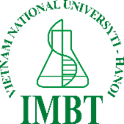 VIỆN VI SINH VẬT VÀ CÔNG NGHỆ SINH HỌCHỘI ĐỒNG TUYỂN SINH SAU ĐẠI HỌCVIỆN VI SINH VẬT VÀ CÔNG NGHỆ SINH HỌCHỘI ĐỒNG TUYỂN SINH SAU ĐẠI HỌC-------------------------------------CỘNG HÒA XÃ HỘI CHỦ NGHĨA VIỆT NAMĐộc lập - Tự do - Hạnh phúc-----------o0o-----------Xác nhận của cơ quan hiện đang công tác(Nếu là thí sinh tự do thì lấy xác nhận củachính quyền địa phương nơi cư trú)….., ngày        tháng      năm 2020Thí sinh đăng kí dự thi(Kí và ghi rõ họ tên)Họ và tên: 	Ngày, tháng, năm sinh: ……………………………Nam/nữ: 	Dân tộc: ……………………………………………Tôn giáo:	Nơi sinh: 	Hộ khẩu thường trú: 	Địa chỉ hiện nay: 	Cơ quan công tác: 	Đã có bằng tôt nghiệp:	Nơi cấp bằng:……………………………….......…ký ngày        /           /                Họ và tên: 	Ngày, tháng, năm sinh: ……………………………Nam/nữ: 	Dân tộc: ……………………………………………Tôn giáo:	Nơi sinh: 	Hộ khẩu thường trú: 	Địa chỉ hiện nay: 	Cơ quan công tác: 	Đã có bằng tôt nghiệp:	Nơi cấp bằng:……………………………….......…ký ngày        /           /                Xác nhận của Thủ trưởng cơ quanHoặc của UBND phường (xã)Xác nhận của Thủ trưởng cơ quanHoặc của UBND phường (xã)Ngày        tháng       năm 2020Người khai(Ký và ghi rõ họ tên)Thời gianNơi công tácCông việc đảm nhiệmNgày       tháng     năm 2020XÁC NHẬN CỦA CƠ QUAN CỬ ĐI HỌC(Ký tên, đóng dấu)NGƯỜI KHAI(ký và ghi rõ họ tên)Ngày     tháng       năm 2020Người giới thiệu(Ký tên, ghi rõ họ tên)